УДК 628.16И.И. ИвановК.т.н., доцентФГАОУ ВО «ЮУРГУ (НИУ)»г. ЧелябинскНАЗВАНИЕ СТАТЬИ	Текст, текст. Текст, текст, текст. Текст, текст. Текст, текст, текст. Текст.«Цитата» [1, с. 142]. Текст. Текст, текст. Текст, текст. Текст, текст, текст. Текст, текст. Текст, текст, текст.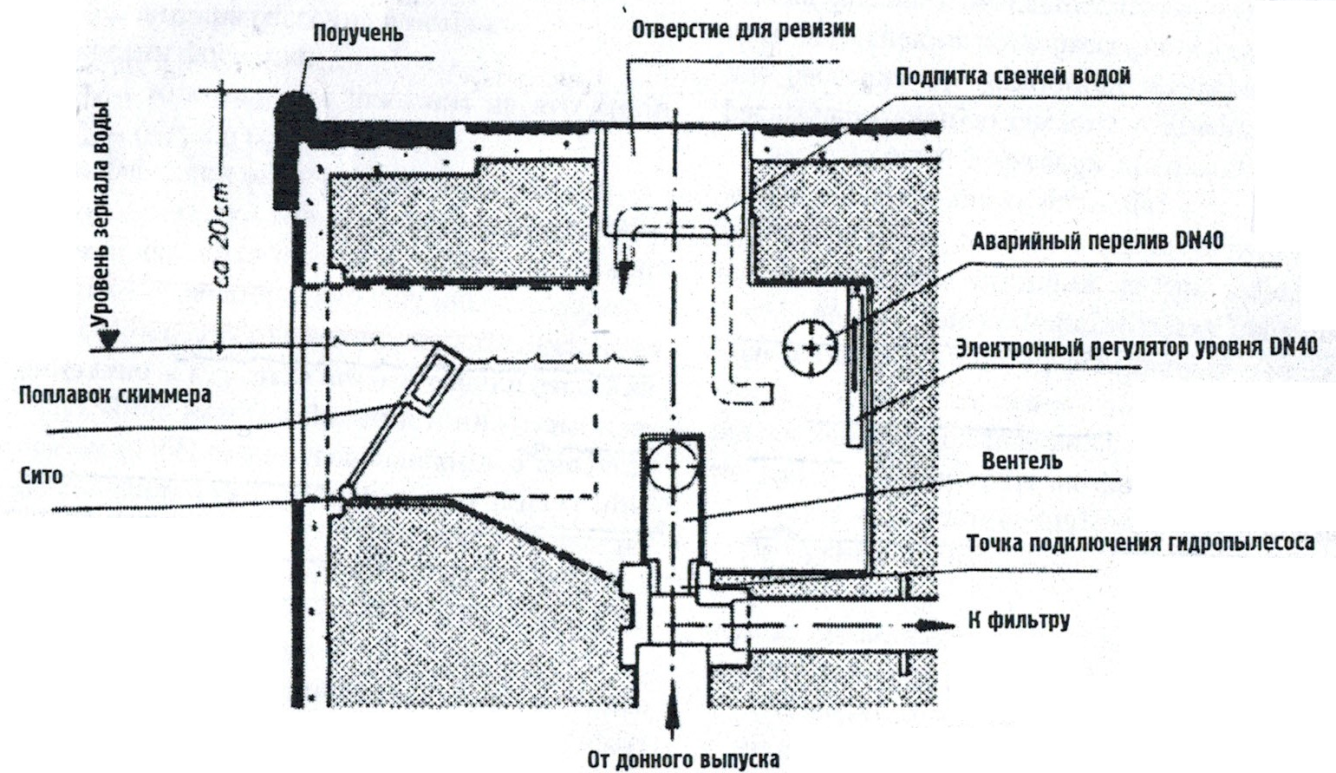 Рисунок 1 - Схема выполнения скиммера	Текст, текст. Текст, текст, текст. Текст, текст. Текст, текст, текст. Текст.«Цитата» [1, с. 142]. Текст. Текст, текст. Текст, текст. Текст, текст, текст. Текст, текст. Текст, текст, текст. Текст. Текст, текст. Текст, текст. Текст, текст, текст. Текст, текст. Текст, текст, текст.	Текст. Текст, текст. Текст, текст. Текст, текст, текст. Текст, текст. Текст, текст, текст.	Текст. Текст, текст. Текст, текст. Текст, текст, текст. Текст, текст. Текст, текст, текст.Таблица 1. Название таблицы	Текст. Текст, текст. Текст, текст. Текст, текст, текст. Текст, текст. Текст, текст, текст.Список литературы:1. 2.3.4.©2016 И.И. ИвановТекстТекстТекстТекстТекстТекстТекстТекстТекстТекстТекстТекстТекстТекстТекстТекстТекстТекстТекстТекстТекстТекстТекстТекстТекстТекстТекстТекстТекстТекст